Western Cape Provincial ParliamentSTANDING COMMITTEE ON EDUCATION 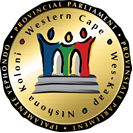 Chairperson: LJ Botha 					              Procedural Officer:  Wasiema Hassen-Moosa 	 							Tel: 021 487-1630	Fax: 021 487-1685								Email: Wasiema.hassenmoosa@wcpp.gov.zaSenior Procedural Officer: Ben Daza		 						Tel: 021 487-1679	Fax: 021 487-1685								Email: bdaza@wcpp.gov.za(Ref no: 11/4/1/2/10)Distributed on 01 November 2019Please note that a meeting of the above Committee will take place as follows:Date		: Friday, 15 November 2019Time		: 10:30 – 19:30Venue		: Jakes Gerwel Technical School, 2 Landbou Street, Bonnievale AGENDA10:30	Depart from the Western Cape Provincial Legislature Building 12:30 – 14:00	Lunch in Robertson 14:30 – 15:30 	A walk-about at the school 15:30 – 17:30	Presentation by the Principal to be followed by a question and answer session 17:30 – 19:30	Return back to the Western Cape Provincial Legislature buildingAbove agenda items may be rearranged by the Committee at short noticeShould you be unable to attend kindly forward apologies to the Procedural Officer as well as arrange for an alternate and indicate the name of the alternate at your earliest convenience.